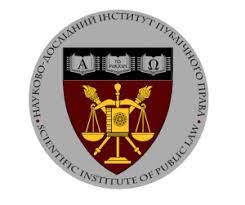 Силабус навчальної дисципліни«СУЧАСНІ ПРОБЛЕМИ ЮРИДИЧНОЇ КОМПАРАТИВІСТИКИ»Освітньо-наукової програми «Право»Галузь знань: 08 «Право»Спеціальність: 081 «Право»Рівень вищої освіти третій (освітньо-науковий)Статус дисципліниНавчальна дисципліна вибірковий компонент компонента Курс2 (другий)Семестр3Обсяг дисципліни, кредити ЄКТС/години4120Мова викладанняУкраїнськаЩо буде вивчатися (предмет вивчення)Предметом вивчення навчальної дисципліни є: оволодіння знаннями щодо юридичної компаративістики як самостійного наукового дискурсу; формування цілісного, системного усвідомлення функціоналістської методології в юридичній компаративістиці; розкриття змісту протиставлення парадигм єдності і різноманіття права; розкриття змісту дискурсу правової трансплантації; аналіз культуралістської парадигми юридичної компаративістики; критичне переосмислення підходу «порівняльне правознавство і економіка»; філософсько-методологічна характеристика процесів об’єднання національних правових систем Європи у єдину правову систему.Чому це цікаво/треба вивчати (мета)Метою вивчення навчальної дисципліни є оволодіння компаративістським світоглядом; парадигмами компаративістського мислення; гносеологічним інструментарієм критичного переосмислення таксономічного членування правового світу; епістемологією дослідження правотворення і урізноманітнення правових смислів; як загальною міждисциплінарною методологією компаративістського пізнання, так і специфічними методологічними інструментами юридичної компаративістики.Чому можна навчитися (результати навчання)РН01. Мати передові концептуальні та методологічні знання у сфері права і на межі предметних галузей, а також дослідницькі навички, достатні для проведення наукових і прикладних досліджень, отримання нових знань та здійснення інновацій. РН03. Застосовувати у фаховій діяльності знання та розуміння системи права, історії світової та української правової думки, сучасної правової доктрини, а також основних напрямів та провідних тенденцій у розвитку права. РН04. Формулювати і перевіряти гіпотези; використовувати для обґрунтування висновків належні аргументи, зокрема, результати теоретичного аналізу, прикладних досліджень, наявні наукові джерела; аналізувати досліджувану проблему з урахуванням широкого правового та загальносоціального контекстів. РН05. Планувати і виконувати теоретичні та прикладні дослідження з права та дотичних міждисциплінарних напрямів з використанням сучасного наукового інструментарію, критично аналізувати результати власних досліджень і результати інших дослідників у контексті усього комплексу передових концептуальних і методологічних знань щодо досліджуваної проблеми з дотриманням стандартів академічної та професійної етики. РН06. Розуміти загальні принципи та методи юридичної науки, а також методологію наукових досліджень, застосувати їх у власних дослідженнях у сфері права та у викладацькій практиці. РН08. Розробляти, реалізовувати та здійснювати управління науковими та інноваційними проєктами, які дають можливість створювати законопроєктну та правозастосовну практику і розв’язувати значущі наукові та прикладні правові проблеми з урахуванням етичних, соціально-управлінських, соціальноекономічних, екологічних та духовно-культурних аспектів, забезпечувати реєстрацію прав інтелектуальної власності щодо наукових результатів. РН10. Готувати правові висновки, пропозиції та рекомендації за результатами правового дослідження. РН11. Здійснювати доктринальне тлумачення норм національного, міжнародного та права Європейського Союзу, здійснювати порівняльний аналіз правових явищ та процесів у різних правових системах.Як можна користуватися набутими знаннями іуміннями (компетентності)Загальні компетентності: ЗК01. Здатність генерувати нові ідеї (креативність). ЗК03. Здатність розв’язувати комплексні проблеми на основі системного наукового світогляду, професійної етики та загального культурного кругозоруСпеціальні компетентності:  СК01. Здатність планувати та виконувати оригінальні дослідження, досягати наукових результатів, які створюють нові знання у галузі права та дотичних до неї міждисциплінарних напрямах і можуть бути опубліковані у провідних наукових виданнях з права та суміжних галузей. СК04. Здатність виявляти, ставити та вирішувати проблеми дослідницького характеру у сфері права та забезпечувати якість виконуваних досліджень; дотримання права інтелектуальної власності та стандартів академічної доброчесності. СК05. Здатність моделювати оптимальні варіанти вирішення складних правових проблем, прогнозувати можливі наслідки їх реалізації. СК06. Здатність здійснювати експертну діяльність у сфері права..Навчальна логістикаЗміст дисципліни Умови і фактори формування компаративістського світогляду в межах європейської раціональності. Вплив філософських концепцій на формування змісту юридичної компаративістики. Порівняльно-правовий функціоналізм. Підхід «правових трансплантантів». Підхід «порівняльне право і економіка». Порівняльно-правовий культуралізм. Методи навчання: інтерактивні лекції; семінар-дискусія, розповідь, бесіда; робота в парах/ групах; мозковий штурм; тести; проєкти; дослідницько-творчі завдання; ігри (рольові, дидакційні, ділові); Форми навчання: очна (денна, вечірня), заочнаПререквізити«Теорія держави і права»Постреквізити«Деліктологія».Інформаційне забезпечення Правова карта сучасного світу. Навчальний посібник / Петришин О.В., Зінченко О.В. Харків: Право, 2018. 508 сАналітично-порівняльне правознавство – електронне наукове фахове видання юридичного факультету ДВНЗ «Ужгородський національний університет», 2022Гапотій В.Д., Жильцов О.Л., Воржевітіна Г.І. Основні правові системи світу:навчальний посібник. Мелітополь: ФОП Однорог Т.В., 2019. 279 с.Порівняльне правознавство у таблицях: навчальний посібник. Видання 4- те, змінене та доповнене / Петришин О.В., Зінченко О.В., Лукʼянов Д.В. Харків: Право, 2021. 164 сЛокація та матеріально-технічне забезпеченняАудиторія практичного навчанняСеместровий контроль,екзаменаційна методикаЕкзаменКритерії оцінюванняКритерії оцінювання